DISTRITO ESPECIAL, INDUSTRIAL Y PORTUARIO DE BARRANQUILLAPLAN DE DESARROLLO 2012 – 2015 “BARRANQUILLA FLORECE PARA TODOS”BALANCE DE RESULTADOS A DICIEMBRE DE 2015Secretaría Distrital de Planeación – Enero 29 de 2016CONTENIDOINTRODUCCIONObjetivo General del Plan, PrincipiosEje1. 		Barranquilla con Equidad Social.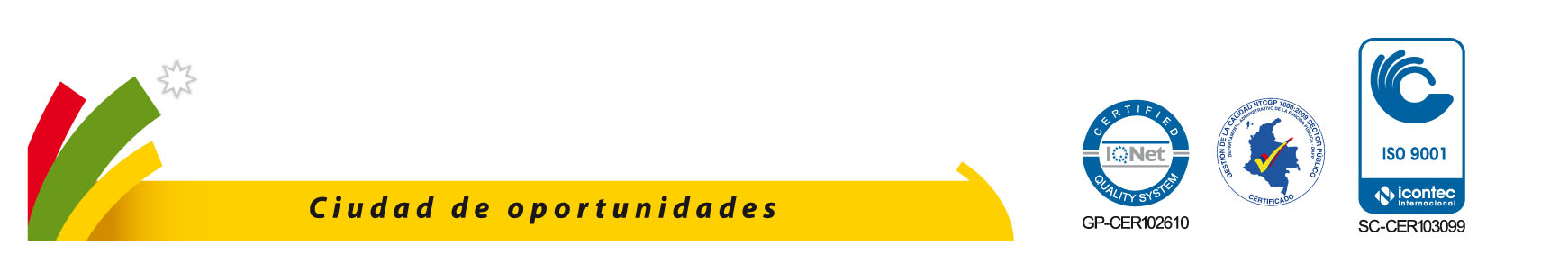 Estrategia: Atención Integral a la Infancia, la Adolescencia y la JuventudEstrategia: Barranquilla IncluyenteUna Barranquilla más EducadaEstrategia de Deporte y RecreaciónEstrategia Barranquilla SaludableEstrategia Barranquilla con ViviendaEje 2. 		Barranquilla CompetitivaEstrategia Una Barranquilla más SeguraEstrategia Barranquilla Ciudad de ClústeresEstrategia Barranquilla Emprendedora y FormalEstrategia Barranquilla Atractiva y PreparadaEstrategia Barranquilla ConectadaEstrategia Barranquilla Capital Cultural del Gran CaribeEje 3. 		Barranquilla OrdenadaEstrategia El río Magdalena, Base del Desarrollo de BarranquillaEstrategia El Centro Histórico Renovado, Un Polo de DesarrolloEstrategia Barranquilla Ciudad Ambientalmente SostenibleEstrategia: Barranquilla, menos vulnerable frente a Riesgos de Desastres  y preparada para el Cambio ClimáticoEstrategia Barranquilla Ciudad de Movilidad EficientePilares para el Éxito:Ética Pública, Transparencia y Buen GobiernoAlcaldía ModernaFinanzas Saludables  y ResponsablesCultura y Participación CiudadanaINTRODUCCIÓNEn cumplimiento de la Ley 152 de 1994, “Ley Orgánica del Plan de Desarrollo”, y en especial de los aspectos contenidos en el Capítulo VII respecto a su evaluación, y en desarrollo del objetivo propuesto en el Plan Anticorrupción de mejorar los atributos de la información que se entrega a los ciudadanos, presentamos los resultados acumulados a diciembre de 2014, conforme a la estructura y contenido del Plan de Desarrollo Distrital 2012-2015.La Secretaría de Planeación Distrital, a través de la Oficina de Desarrollo Económico y Social, utiliza como herramienta un Sistema de Seguimiento a Metas análogo al Sinergia Nacional, el cual luego de unos pasos previos y actividades de seguimiento, captura la información relacionada con los productos propuestos para el logro de los resultados esperados por parte de las dependencias distritales.A partir del seguimiento al desempeño de los indicadores sectoriales, los cuales apuntan al logro de los objetivos de los temas estratégicos, se presentan los avances en cada uno de los temas estratégicos del Plan de Desarrollo Distrital. Así mismo se incluye un análisis sobre los avances de cada eje al término de la tercera vigencia del actual gobierno.La Ley 489 de 1998 y el Decreto 3622 de 2005 adoptan la democratización como Política de la Administración Pública, dirigida a consolidar la cultura de la participación social en la gestión pública, mediante la divulgación y la socialización de las metas económicas y sociales del país, para construir organizaciones abiertas. Para esto existe la rendición social de cuentas, que  garantiza el control social a la administración pública, al brindar un espacio de interlocución entre los servidores públicos y la ciudadanía generando transparencia y confianza entre gobernantes y ciudadanos, sirviendo además de insumo para ajustar proyectos y planes de acción.
En virtud de lo anterior, la Administración Distrital pone a disposición de la ciudadanía, las autoridades, entes de control y el Gobierno Nacional, el presente informe, en el cual se presentan los logros y resultados alcanzados en la vigencia 2015 en el marco de las metas señaladas en los programas y proyectos del Plan Distrital de Desarrollo. La información se muestra por cada uno de los cuatros ejes que lo componen, con el resultado de lo ejecutado durante la vigencia 2015 y el avance acumulado en relación con lo programado para el cuatrienio. OBJETIVO GENERAL DEL PLAN Y PRINCIPIOSArtículo 1. Objetivo General del Plan:Garantizar los derechos fundamentales de las poblaciones más vulnerables, cerrando brechas sociales, para que todos los habitantes se vean beneficiados del crecimiento económico, y los empresarios tengan una fuerza laboral competente que mejore la productividad y la competitividad, en el marco de una ciudad urbanísticamente ordenada para hacer de Barranquilla un territorio amable y ambientalmente sostenible, que dinamice nuestro progreso como capital de la inclusión y el libre comercio. Con lo anterior el Distrito de Barranquilla contribuirá al logro de los Objetivos de Desarrollo del Milenio proyectados a 2015, por medio de las metas que se plantearon en el CONPES 140 de 2011, y que tiene como propósito esencial disminuir la pobreza, erradicar el hambre y mejorar las condiciones de vida de las personas para seguir avanzando en el Desarrollo Humano. Las metas fueron insertadas en cada uno de los sectores, teniendo en cuenta la línea de base de cada indicador y las capacidades técnicas, financieras y de pertinencia legal de la Alcaldía.EJE 1. BARRANQUILLA CON EQUIDAD SOCIALObjetivo del Eje. Concentrar los esfuerzos de la administración pública Distrital para garantizar los derechos de la población más pobre, vulnerable y excluida, así como a la desplazada por la situación de violencia y los efectos del cambio climático en la región y el país. Igualmente se seguirá consolidando la universalidad y excelencia en la calidad de los servicios de educación, salud, deporte y recreación, y facilitará la oferta de vivienda digna y saludable en el marco de una ciudad ordenada.Estrategia: Atención Integral a la Primera Infancia, Adolescencia y Juventud. Lograr una mayor cobertura en educación integral de primera infancia, garantizando que los niños de 0 a 5 años se desenvuelvan en espacios dignos, ambientes armónicos, con todo el cuidado y el afecto que requieren, con atención en salud, adecuada alimentación y el componente pedagógico que estimule sus procesos de aprendizaje. ResultadosLa atención integral de primera infancia pasó de 6.565 niños (5.967 niños atendidos bajo el Programa PAIPI del MEN y 598 niños atendidos en dos Centros de Desarrollo Integral del Distrito) a 34.425 al finalizar el 2015, lo que corresponde a un cumplimiento del 83.3% de la meta propuesta de 40.000 para los cuatro años. En cuanto a la construcción y/o remodelación de 20 Centros de Desarrollo Infantil durante el 2015 se terminaron y pusieron al servicio 1 nuevos centro para un total 6 construidos pero la operación se complementa con 76 puntos externos, que han sido adecuados por el Distrito.La erradicación del trabajo infantil viene atendiéndose a través del programa “Trabajando por los niños”, que busca prevenir, disminuir, resolver y erradicar este fenómeno. La meta para el cuatrienio de lograr que un porcentaje menor al 3% de los niños y niñas pertenecientes a la RED UNIDOS esté vinculado a actividades laborales se llevó y mantuvo en el 1%.De otra parte, la formación integral de los jóvenes cuenta con el apoyo del Consejo de Juventud, en cumplimento de la Ley 375 de 1997 y con cuatro Casas de la Juventud, donde se adelantan acciones para avanzar en el emprendimiento, el fomento a la innovación, y la generación de ingresos. Esto ha permitido la atención en el 2015 de 50.796 jóvenes superando en un 100% la meta de 30 mil.  Artículo 7. Estrategia: Barranquilla Incluyente. Atender de manera especial, con el concurso de la Nación, la población en condiciones de pobreza, vulnerabilidad y exclusión, representada por adulto mayor, mujer, población desplazada, damnificados, víctimas de violencia, reintegrados, discapacitados, grupos étnicos, comunidad LGTBI, habitantes de la calle y población en extrema pobreza identificada por la RED UNIDOS, quienes serán objeto de atención especial,  con acciones de diferenciación positiva para su inclusión  y la garantía de sus derechos. La Secretaría de Gestión Social articulará las estrategias que se desarrollan a nivel nacional con las demás secretarías.ResultadosPara la reducción de la pobreza extrema, la cobertura y calidad de los diferentes servicios básicos y la generación de ingresos ha permitido que el 28% de las familias pertenecientes a RED UNIDOS, superen la pobreza extrema, de una meta del 40% para los cuatro años.La meta de atender a 25.000 adultos mayores en los cuatro años ha sido superada ampliamente al atender en el 2015 a 32.000 adultos en los diferentes Centros. La atención con asesoría legal, asistencial y/o administración de unidades productivas a 4.000 mujeres durante el cuatrienio ya se había logrado en las vigencias anteriores, sin embargo en 2015 se atendieron a 10.678 mujeres más. Sectores Responsables: Secretaría de Gestión Social / Secretaría de Salud / Secretaría de Educación / Secretaría de Gobierno / ICBF /Secretaría de Recreación y Deportes / Oficina de Participación Ciudadana/ Secretaria de Cultura.SECTOR ATENCION A GRUPOS VULNERABLES:En el sector de Atención a Grupos Vulnerables 9 de las 11 metas programadas cumplieron con el 100% de lo establecido en el Plan de Desarrollo para los 4 años; sin embargo las dos metas que no llegaron al 100% presentan un cumplimiento igual o superior al 70%. En resumen, el desempeño de las metas de este Sector al finalizar el cuatrienio se ilustra en la siguiente gráfica:SECTOR EDUCACIÓNArtículo 8. Estrategia Una Barranquilla más educada Desarrollar el talento del estudiante, formarlo de manera integral y de frente al mundo, generando reales oportunidades de prosperidad y progreso.Formamos ciudadanos solidarios, pacíficos y respetuosos de los otros, por ello, la prioridad de la política es el reconocimiento del derecho a una educación pública de calidad, que aporte las bases para el desarrollo de las capacidades y habilidades a lo largo de la vida. Así mismo, facilitaremos la ampliación de oportunidades para el acceso a la educación superior pertinente, como condición para superar las desigualdades sociales y la formación del talento humano calificado que contribuya al desarrollo de la ciudad, generando un recurso humano competente.Nos proponemos mejorar la calidad educativa, formando seres humanos íntegros mediante la implementación de una jornada complementaria, para desarrollar competencias adicionales, la práctica de actividades culturales y deportivas, y el buen manejo del tiempo libre.ResultadosAl terminar la presente administración se logró llegar a la tasa de cobertura bruta propuesta en educación básica con un 101%, en educación transición y media se alcanzó el 82% y 87%.En mejorar la calidad educativa los logros a 2014 también han sido significativos al elevar el porcentaje de instituciones con resultado superior en Pruebas Saber de 30 a 36%; con resultado medio de 32 al 42% y las instituciones con nivel bajo e inferior han disminuido de 36 al 22%. En infraestructura educativa, el Distrito cumplió con la meta de intervenir a 50 instituciones educativas, programadas para el presente período de gobierno, así mismo se destaca la creación de 21 centros de educación superior – CEDIES, superando ampliamente la meta del cuatrienio de 8. Por otra parte, disminuir la relación de alumnos por computador de 48 en el 2011 a 12 en el 2015, refleja el alto nivel de dotación que tienen las instituciones educativas.En el siguiente cuadro se refleja el resultado de metas e indicadores para el sector educativo, conforme al Plan de Desarrollo 2012-2015: En el Sector Educación de acuerdo con lo programado para el 2015 el 47.6% de las metas tuvieron un cumplimiento del 100%, donde 10 metas alcanzaron el valor esperado para los cuatro años.Resumiendo el comportamiento de los indicadores del Sector Educación al finalizar la administración es el siguiente:SECTOR DEPORTE Y RECREACIÓNArtículo 9. Estrategia en Deporte y Recreación Utilizar la recreación y el deporte, como elementos integradores y facilitadores, que mejoren la calidad de vida de toda la población del DistritoTiene como objetivo incrementar la práctica del deporte, la educación física y la recreación para fomentar estilos de vida saludable y promover la sana convivencia.  Fortalecer los valores, aprovechando la utilización del tiempo libre de toda la población del distrito. ResultadosDurante el cuatreinio, se alcanzó el propósito de garantizar el acceso de 150.000 personas a los servicios deportivos y recreativos, vinculado a 36.250 personas durante el 2015; adicionalmente se destaca el cumplimiento de la meta relacionada con el mantenimiento en buen estado de los espacios deportivos y recreativos.El sector Deporte y Recreación cumplió con el 50% de las metas programadas con respecto a lo propuesto en el Plan de Desarrollo. SECTOR SALUDArtículo 10. Estrategia Barranquilla Saludable. Barranquilla saludable será un modelo basado en la intervención de los factores de riesgo para la salud de las personas, estimulando la promoción de la salud, la rehabilitación oportuna y previniendo la enfermedad.La visión de la Secretaría de Salud está enfocada en la prestación de servicios de salud oportunos y con calidad. Lideraremos en la red de prestadores, procesos de acreditación que garanticen la calidad integral en la prestación de servicios, esto requiere el fortalecimiento desde la Oficina de Garantía de la Calidad de un recurso humano que asesore a los prestadores en este proceso y de políticas internas que estimulen a las instituciones a mejorar la calidad de sus servicios, punto esencial para lograr indicadores de impacto en salud.ResultadosUn importante logro es mantener la afiliación total de la población vulnerable en el Distrito incluidas las personas en pobreza extrema identificadas por Red Unidos. En general, durante la vigencia de 2015, se alcanzaron óptimos resultados en las coberturas de vacunación, de afiliación al régimen subsidiado, de atención a las familias en pobreza extrema en los programas de prevención, promoción de la salud y de práctica de hábitos saludables de alimentación. Se mantuvieron en cero los casos de rabia humana, canina y felina, leptospirosis y malaria, además se logró reducir por encima de lo programado las tasas de mortalidad infantil, en menores de 5 años, por cáncer de cuello uterino y materna.  El 94.3% de la infraestructura física y dotación de la red pública ha sido mejorada y muy importante para el mejoramiento de la calidad en la prestación del servicio es que el 85% de los prestadores cuenta con certificación de habilitación.En el Sector Salud de acuerdo con el valor programado para el 2015, 23 de las 34 metas tuvieron un logro superior o igual al 100%. Al finalizar la administración En resumen, el desempeño de las metas de esta Sector se muestra en la siguiente gráfica:SECTOR VIVIENDA Artículo 11. Estrategia Barranquilla con Vivienda. Aumentar el acceso a la oferta regulada de suelo y vivienda digna que será dirigida a las poblaciones más vulnerables. Legalización, construcción y mejoramiento de proyectos de vivienda con espacios y condiciones habitables en familia.Objetivo. Incrementar la oferta de VIS y VIP en el Distrito gestionando la entrega de subsidios y la postulación a los proyectos. Continuar desarrollando procesos de titulación a los no propietarios, y garantizar la provisión y normalización de los servicios públicos domiciliarios.RESULTADOSSe destaca la disminución del déficit de vivienda en el Distrito con 11.035 soluciones al término del gobierno y en cuanto al mejoramiento de viviendas, cuya meta para los cuatro años era disminuir el déficit en 1.000 se lograron mejoras en 7.184 unidades.Por otra parte, se mantuvieron las altas coberturas en los servicios básicos de acueducto, energía y aseo.En las 7 metas a cargo de este Sector se evidencia un cumplimiento por encima del 90% en las metas programadas para la vigencia 2015. En el siguiente gráfico se presenta el avance con respecto al Plan de Desarrollo de los indicadores del sector vivienda:Finalmente, en el avance del Eje de Barranquilla con Equidad Social el 55.8% de las metas cumplieron con el valor propuesto en el Plan de Desarrollo.EJE 2. BARRANQUILLA COMPETITIVAA través de este eje se busca promover el desarrollo social y humano, así como el crecimiento económico para generar las condiciones de una ciudad segura, que se apropie de la ciencia, la tecnología y la innovación, que fomente la riqueza cultural, el emprendimiento y la formalización de los negocios, que avance con las obras de infraestructura vial de transporte y servicios logísticos para conectar a la ciudad con el país y el mundo. SECTOR JUSTICIAEstrategia Una Barranquilla más Segura es condición necesaria para promover la inversión nacional y extranjera, el desarrollo social y humano y el crecimiento económico. Seguiremos fortaleciendo y modernizando la capacidad institucional del Distrito y de los organismos de seguridad y justicia que operan a nivel territorial. Esto permitirá mejorar la respuesta en la prevención, contención y represión de la criminalidad y la violencia en la ciudad y su Área Metropolitana.Avanzaremos en la consolidación del respeto y garantía de los derechos humanos en la ciudad, atendiendo las obligaciones y políticas nacionales en la materia, con mayor énfasis en la prevención y protección del derecho a la vida, la libertad y la integridad personal; Trabajaremos en la defensa y promoción de los DDHH y la no discriminación.RESULTADOSSe destacan indicadores que han alcanzado el valor de la meta del Plan de Desarrollo para los cuatro años, tales como: la reducción de la tasa de hurtos a vehículos y a personas, así como el incremento del nivel de confianza (superior al 81%) de personas que tienen una imagen favorable de las instituciones de justicia cercana a los ciudadanos.En la gráfica se muestra el comportamiento de los indicadores en el sector justicia al finalizar la administración, donde 8 de las 15 metas definidas cumplieron con el 100% de lo propuesto para el cuatrienio: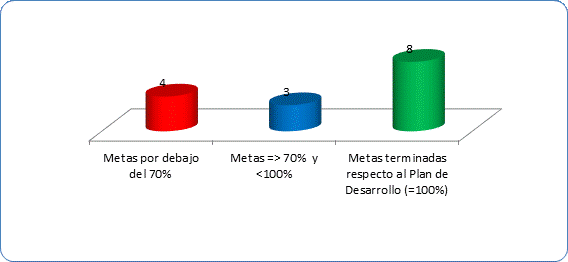 SECTOR PROMOCIÓN DEL DESARROLLOArtículo 14. Estrategia Barranquilla Ciudad de Clústeres. El Desarrollo Competitivo Empresarial para la prosperidad lo lograremos desarrollando nuestra capacidad de generar más valor a través del tejido empresarial. Pretendemos que las empresas existentes generen más valor a través de redes empresariales de alto potencial competitivo (clústeres innovadores).Estrategia Barranquilla Emprendedora y Formal: Promover el emprendimiento, fortalecimiento y formalización empresarial, apoyando a las empresas locales para el aprovechamiento de las oportunidades derivadas de los tratados de libre comercio.Estrategia Barranquilla Atractiva y preparada. Promover a Barranquilla y sus potencialidades con el fin de lograr un mejor posicionamiento a nivel local, regional, nacional e internacional. Desarrollaremos las estrategias necesarias para convertir a Barranquilla en la Capital estratégica del Caribe y de los Tratados de Libre Comercio.RESULTADOSSe destaca la capacitación a 14.471 personas en formación para el trabajo, el apoyo a 452 iniciativas empresariales, la generación de 4.638 nuevos empleos y la formalización 357 negocios.En el Sector Promoción del alcanzo y superó en su totalidad con las metas propuestas para los cuatros años de gobierno. SECTOR TRANSPORTEEstrategia Barranquilla Conectada. Con una economía en crecimiento constante, la infraestructura, el transporte y la logística adquieren un papel preponderante como herramienta principal para el flujo efectivo de bienes, servicios e información.Vamos a trabajar por una política eficiente de movilidad que integre la autoridad y la cultura vial, para aprovechar y maximizar la infraestructura actual.RESULTADOSLa malla vial se ha recuperado en un 85% al término del tercer año de gobierno lo cual significa la construcción y rehabilitación de 614.235 m2 de vías en el perímetro urbano.No solo ha significado la recuperación de la malla vial existente sino el avance en obras para la conectividad vial como: la Avenida Circunvalar y el Corredor Portuario.Los dos indicadores correspondientes al Sector Transporte presentaron un cumplimiento superior al 100% en relación con lo programado para la vigencia 2015, adicionalmente cumplieron con la meta esperada para el cuatrienio.SECTOR CULTURAEstrategia Barranquilla Capital Cultural del Gran Caribe. Nuestras acciones en materia de valoración, protección, salvaguarda, y conservación del patrimonio cultural, deben ir más allá de la gestión del reconocimiento y difusión desarrollada por la institucionalidad cultural distrital.Propenderemos por el fortalecimiento institucional a las organizaciones sociales y el apoyo a las iniciativas que eliminen la brecha de exclusión de las minorías étnicas y población vulnerable. Los artistas, gestores culturales tendrán en la administración Distrital el apoyo y la gestión necesaria para la búsqueda de recursos desde el sector privado y de iniciativas de auto-sostenibilidad.RESULTADOSLa atención al 92% de los estudiantes de básica y media en programas de formación artística superó ampliamente la meta del 20% para el 2015, la convocatoria de portafolio de estímulos se incrementó hasta llegar a un 26% y la oferta de destinos turísticos y culturales aumentó a un 91% Los tres indicadores del Sector Cultura cumplieron con lo programado para los cuatro años de gobierno.En el Eje de Barranquilla Competitiva 22 de las 29 metas propuestas en el Plan de Desarrollo fueron cumplidas en un 100%. 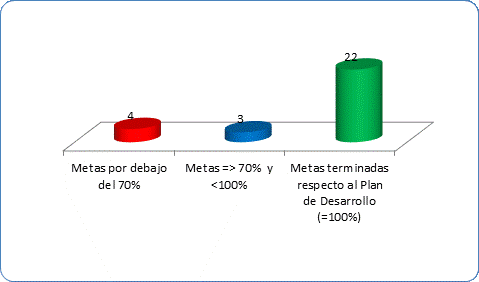 EJE 3. BARRANQUILLA ORDENADAEl Plan de Desarrollo propone en este eje establecer un territorio ambientalmente sostenible y facilitar la actividad económica con el equipamiento urbano necesario para el desarrollo físico armónico a partir de acciones que estimulen: la incorporación de los ciudadanos de cara al río, la renovación integral del Centro Histórico, espacios verdes de esparcimiento, recuperación de espacios públicos, encuentro e integración del ciudadano con su entorno; así como la optimización de la movilidad para todos. SECTOR EQUIPAMIENTOEstrategia El río Magdalena, Base del Desarrollo de Barranquilla. Seremos promotores de la inversión privada en este corredor que apoyaremos desde el gobierno con planeación, logística y servicios. Estrategia El Centro Histórico Renovado, un polo de desarrollo. Incentivar su renovación urbana y arquitectónica, aumentando la seguridad, ordenando el comercio, despejando el espacio público y generando normas que atraigan la inversión privada para que revitalice esta zona bicentenaria. Transformarlo en un lugar estratégico para la coexistencia de la economía y la historia de la ciudad, para que se convierta en zona turística, residencial y de negocios.RESULTADOSEl mayor avance en equipamiento se obtuvo al completar la recuperación de 126.046 m2 de espacio público en los cuatro años de gobierno en la ronda caños del mercado.En este sector 3 de las 4 metas alcanzaron el valor propuesto para todo el período.SECTOR AMBIENTEEstrategia Barranquilla Ciudad Ambientalmente Sostenible. Atendiendo las orientaciones y directrices trazadas por el Ministerio de Ambiente y Desarrollo Sostenible (MADS) y la normatividad vigente, velaremos porque todos los proyectos de construcción, de renovación urbana y de nueva inversión industrial, comercial y de servicios que se realicen en la ciudad, sean ambientalmente sostenibles, RESULTADOSEl sector ambiente se maneja indicadores de mantenimiento que se miden con una frecuencia más amplia y los cuales el Distrito mantiene dentro del parámetro. Estos son reportados a las entidades encargadas del monitoreo y control: índice de calidad del aire, índice de calidad del agua; gasto ambiental global. En este informe se reportan los que miden el avance respecto a los propósitos del Plan de Desarrollo 2012-2015.Se destaca la canalización de arroyos en la Cuenca Suroccidental y un significativo avance en educación ambiental (cuidado y buen uso del agua, disposición de residuos, etc) a un 100% de la población objetivo.Se cumplió ampliamente con lo programado para el 2015 en todas las metas, adicionalmente 4 de las metas lograron alcanzar el valor establecido para el cuatrienio.SECTOR PREVENCIÓN Y ATENCIÓN DE DESASTRESEstrategia: Barranquilla, menos vulnerable frente a Riesgos de Desastres y preparada para el Cambio Climático. Adaptarse al cambio climático significa un cambio fundamental, es pasar de un sistema a una condición futura distinta de la presente, que resista mejor los impactos climáticos. Una adaptación puede ser a través de tecnologías, comportamiento individual, organización social, normas y políticas, actividades económicas o educación.RESULTADOSDe los indicadores a cargo de este Sector se reportó el avance en el número de familias protegidas a través del fortalecimiento de capacidades en gestión social del riesgo, el cual superó lo programado para el año 2015.Dos de tres indicadores de este sector alcanzaron satisfactoriamente el valor de la meta programada para la vigenciaSECTOR TRANSPORTE (MOVILIDAD)Estrategia Barranquilla Ciudad de Movilidad Eficiente. Lograr una movilidad segura, amable, eficiente y al servicio de los Barranquilleros mediante la planificación del tránsito y transporte, la infraestructura vial, el uso de la educación (cultura vial) como modificador de comportamiento y el fortalecimiento de la autoridad.RESULTADOSLa semaforización de intersecciones con sistema inteligente ha sido de mucho impacto para el comportamiento de los conductores y la disminución de la accidentalidad y constituye una meta que se ha superado ampliamente.El tener 8 muertes en accidente de tránsito por cada cien mil habitantes nos mantiene muy por debajo del valor nacional de 12,5 personas por cada 100.000 habitantes.La implementación de rampas en las intersecciones semaforizadas también supera la meta programada y atiende lo dispuesto en la política diferencial para la población en discapacidad.En el sector de Movilidad, 9 de las 12 metas cumplieron con lo propuesto en el Plan de Desarrollo. En la siguiente gráfica se muestra el desempeño de las metas al terminar el periodo:Finalmente, en el Eje de Barranquilla Ordenada el 75% de las metas alcanzaron  la meta final del Plan de Desarrollo.EJE 4. PILARES PARA EL ÉXITOConsiste en aplicar tácticas para la adopción de estándares de transparencia, buen desempeño institucional, la eficiencia y la eficacia de la Administración Distrital, implementando estrategias de integración con los diferentes actores de la sociedad civil a través de un liderazgo colectivo transformador. Promover una Alcaldía Moderna que articule y visibilice sus actuaciones, y afiance la cultura del servicio al ciudadano involucrándolo en la supervisión y el control de la administración pública, dando soporte a la sostenibilidad fiscal de la administración local. SECTOR FORTALECIMIENTO INSTITUCIONALPilar Ética Pública, Transparencia y Buen Gobierno. Consolidar el modelo de gestión ética con el propósito de fortalecer la confianza del ciudadano en la administración distrital y fortalecer la Promoción de la Ciudadanía en el marco de acciones éticas que incentiven cambios y transformaciones sostenibles.Pilar Finanzas Saludables y Responsables. Los avances del Distrito de Barranquilla en materia fiscal son significativos, por lo tanto es un imperativo mantener este camino, ya sin finanzas saludables y responsables no se pueden realizar las inversiones necesarias para lograr el desarrollo social y económico sostenible que esperamos para la ciudad. En este sentido el objetivo es asegurar la sostenibilidad fiscal de la administración local.Pilar Cultura y Participación Ciudadana. La Cultura Ciudadana, se refiere a la relación existente entre el ciudadano y su ciudad. Es el conjunto de valores, actitudes, comportamientos y reglas mínimas compartidas, que generan sentido de pertenencia, impulsan el progreso, facilitan la convivencia y conducen al respeto del patrimonio común y al reconocimiento de los derechos y deberes ciudadanos. Los indicadores, pertenecientes al Sector de Fortalecimiento Institucional, presentaron un comportamiento satisfactorio de acuerdo con lo programado para la vigencia 2015. De otra parte, 5 de los 14 indicadores presentaron un cumplimiento del 100% para lo definido en el cuatrienio.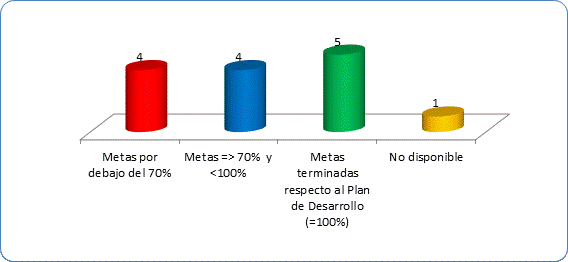 SECTOR DESARROLLO COMUNITARIOLos indicadores de este Sector lograron un cumplimiento con el 100% de lo propuesto en el Plan de Desarrollo en las 3 metas, donde se destaca el fortalecimiento de 165 JAC y la capacitación en procesos de participación a 1.632 personas de grupos poblacionales y dirigentes cívicos en la vigencia 2015. En el Eje Pilares para el Éxito el 47% de las metas alcanzaron lo programado para el cuatrienio.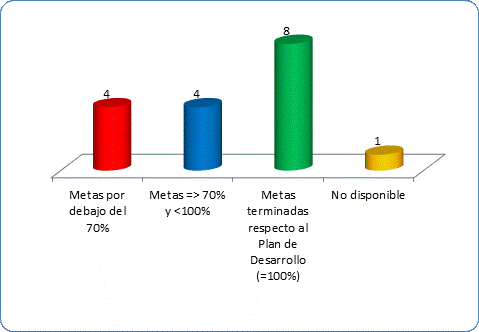 En total, el 61% de la metas alcanzó con lo programado en el Plan de Desarrollo, representado en 91 metas.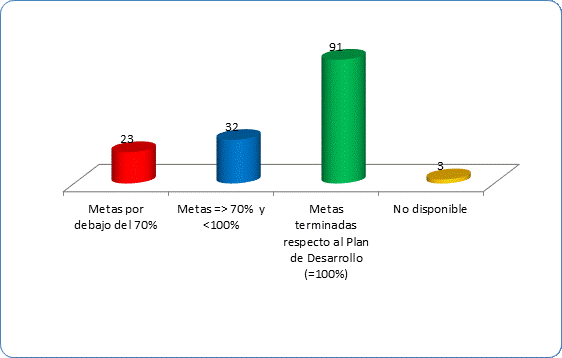 METALINEA BASERESULTADO AÑO 2015CUMPLIMIENTO META ANUALAVANCE EN PLAN DE DESARROLLOConstruir o remodelar 20 centros de desarrollo infantil 2110%100,0%40.000 niños menores de 5 años en SISBEN 1 y 2 atendidos integralmente 6.56534.42586%83.3%30.000 jóvenes atendidos en las casas de juventud y en otros espacios17.60050.796169.3%100%Lograr que el 80%  de niños menores de 5 años pertenecientes a RED UNIDOS accedan a algún programa de atención integral en bienestar social, nutrición y educación y la familia aplica pautas de crianza y genera espacios de diálogo y convivencia familiar56%94%117.5%100%Lograr que un porcentaje menor o igual de 3% de los niños y niñas pertenecientes a la RED UNIDOS este vinculados a actividades laborales3%1%300%100,0%40% de familias pertenecientes a RED UNIDOS, teniendo en cuenta el número de familias que había en  2012, superan la pobreza extrema 0%7%70%70%25.000 adultos mayores atendidos en los programas sociales16.90032.000128%100,0%4.000 mujeres atendidas en asesoría legal, asistencial y/o administración de unidades productivas010.6781067.8%100% 50% de familias de RED UNIDOS accede a información y servicios de detección temprana, atención y recuperación de las víctimas de violencia intrafamiliar y sexual13%86%172%100%Atender a 20.000 personas desplazadas con asistencia integral de acuerdo al número de personas desplazadas registradas en DPS19.20043.335217%100%1,000  habitantes de la calle adicionales atendidos rescatados de los círculos de pobreza1.200531265.5%100%METALINEA BASERESULTADO AÑO 2015CUMPLIMIENTO META ANUALAVANCE EN PLAN DE DESARROLLO90% de tasa de cobertura bruta en transición77%82%91.1%98.5%100% de tasa de cobertura bruta en educación básica125%101%101%100%100% de tasa de cobertura bruta en educación media 107%87%87%87%75% de tasa de cobertura neta en transición48%56%74.7%29.6%100% de tasa de cobertura neta en educación básica114%91%91%91%90% de tasa de cobertura neta en educación media 60%51%56,7%0%100% de los niños, niñas, adolescentes y jóvenes de RED UNIDOS que accedan al ciclo básico de educación, incluida la población en discapacidad y que los adultos estén alfabetizados75%94%94%76%80% de los adultos entre 18 a 65 años pertenecientes a RED UNIDOS alfabetizados78%96%120%100%Construcción y intervención de 50 IED en  infraestructura educativa050100%100%Disminuir a 3,5% de tasa de deserción escolar intra-anual 3,7%4%88%0%4,5% tasa de repetición8%7.3%62%20%Implementar en 40 IED  las jornadas complementarias500%35%40% de IED con resultado alto, superior y muy superior en el examen de prueba SABER 1130%34%85%40%45% de IED con resultados medios en el examen de prueba SABER 1132%48%106.7%100%20% de IED con niveles de bajo ,  inferior y muy inferior logro en el resultado de pruebas SABER 1136%18%111%100%Lograr 300 puntos  como puntaje promedio en las pruebas SABER 5 en las IED293NDNDNDLograr 300 puntos como puntaje promedio  en las pruebas SABER 9 en las IED285NDNDND100% de docentes y directivos docentes formados en desarrollo pedagógico e investigación educativa50%100%100%100%Lograr que el 100% de IED con uso y apropiación de tic como herramienta pedagógica de las IED de Barranquilla38%90%90%83.9%Reducir a 15 el número de niños por computador en las IED4812125%100%8 centros distritales de educación superior –CEDIES creados06300%100%100% de las IED con oferta de articulación de la media técnica con la superior80%100%100%100%Vincular al 40% de las personas  pertenecientes a la RED UNIDOS que desean continuar su preparación profesional a los centros distritales de educación superior - CEDIES27%100%250%100%METALINEA BASERESULTADO AÑO 2015CUMPLIMIENTO META ANUALAVANCE EN PLAN DE DESARROLLO17%  de población escolar  (jóvenes) beneficiada por el programa de educación física de calidad8,25%15%88.2%88.2%150.000 personas que acceden a los servicios deportivos y recreativos131.00036.25090.6%100%120 organizaciones y  clubes comunitarios, escuelas apoyadas982163.6%80.8%20000 m²  de espacios deportivos y recreativos en buen estadoND9.276185%100%METALINEA BASERESULTADO AÑO 2015CUMPLIMIENTO META ANUALAVANCE EN PLAN DE DESARROLLO3700 personas con discapacidad  atendidas4.402119%100%Mantener el 95% de personas afiliadas al régimen subsidiado del total de población validada por DNP (incluidas las personas en pobreza extrema RED UNIDOS )95%100%105%100%100% de las personas en pobreza extrema RED UNIDOS vinculadas al Sistema de Seguridad Social en Salud79%100%105%100%Incrementar al 100% los prestadores con certificación de habilitación39%85%85%75,4%10 IPS certificadas iniciadas en el proceso de acreditación04100%100%100% de la infraestructura física y dotación de la red pública mejorada86%94%94.3%59.3%Mantener igual o por encima del 90% la satisfacción de los usuarios en la prestación de servicios de salud90%85%94%95%Mantener por debajo de 3% el porcentaje de niños con bajo peso al nacer2,69%2,4%121%100%Mantener  por debajo o igual a 16,09 x 1,000 NV, la tasa de mortalidad infantil                                                                                                                                                                                                                                                                                                                                                              16,0911.8136%100%Mantener por debajo o igual de 17,81 x 1,000 NV la tasa de mortalidad en menores de 5 años17,8113.9128%100%Lograr una cobertura de vacunación con DPT en menores de 1 año mayor al 95%100%98%103%100%Lograr coberturas de vacunación en  los niños y niñas de 1 año con  fiebre amarilla y triple viral  mayor o igual al 95%95%98%103%100%Reducir la razón de mortalidad materna a 45 por 100,00081,730.3149%100%Reducir al 2% el porcentaje de transmisión materno infantil del VIH8,5%3.85%52%71.5%Reducir la mortalidad por cáncer de cuello uterino a 6,8 x 100,000 mujeres11,54.5151%100%Mantener igual o por encima del 88% la cobertura de terapia antiretroviral para VIH93%100%114%100%Mantener por debajo del 1% la prevalencia de VIH/sida en población de 15 a 49 años de edad0,04%0,065%100%100%Tasa de mortalidad asociada a VIH/sida menor o igual a 11,411,47.1161%95.1%Tasa de mujeres de 15 a 19 años que han sido madres o están en embarazo menor o igual  a 15 17,5%17.6%85.2%82.2%Reducir a menos de 2,3 el índice de COP promedio en población de 12 años2,611.3177%100%Reducir a 2,25 la tasa de suicidio x 100,000 hbts2,93.663%0%Incrementar al 85% la tasa de curación de los casos de tuberculosis pulmonar baciloscopia positiva57%76.5%90%69.6%Reducir a 1,7 la tasa de mortalidad por tuberculosis3,62.763%47.4%Cero  casos de rabia humana, canina y felina00100%100%Mantener en cero la letalidad por leptospirosis00100%50%Mantener en cero la letalidad por malaria00100%100%Reducir la letalidad por dengue a menos del 2%2%0%100%91.7%Ampliar al 100% la cobertura de las acciones de regulación y fiscalización sanitaria y ambiental a los establecimientos objeto de salud pública 80%86%86%93%Reducir al 2,6% la proporción de desnutrición global en menores de 5 años7,67%37%12%Lograr que el 26% de adolescentes entre 13 y 17 años tengan prevalencia de actividad física y global ND29%111.5%100%Mantener por debajo de 2,4 la tasa de fecundidad global2,41.6146%100%100% de las personas en pobreza extrema RED UNIDOS que accede a los programas de prevención y promoción de la salud69%98%98%93.5%80% de las familias en pobreza extrema que practiquen hábitos saludables de alimentación y accedan de manera oportuna a los alimentos26%89%111.3%100%100% de población desplazada con atención psicosocialND100%100%100%METALINEA BASERESULTADO AÑO 2015CUMPLIMIENTO META ANUALAVANCE EN PLAN DE DESARROLLODisminuir en 8.000 el déficit de  vivienda de interés social nueva a los grupos de población más vulnerables 39.034     25.808120%100%Disminuir en 12.000 el número de predios no saneados de la propiedad pública inmobiliaria, de los cuales se proyecta titular 5.000 predios 28.62918.14892%87.3%Disminuir en 1.000 el déficit de mejoramiento de vivienda 31.61224.428125%100%100% de la población con acceso a métodos de abastecimiento de agua adecuados100%100%100%75%100% cobertura del servicio de energía eléctrica100%100%100%75%100% cobertura del servicio de aseo100%100%100%75%98% de la población con acceso a alcantarillado adecuados96%97.8%99.8%90%METALINEA BASERESULTADO AÑO 2015CUMPLIMIENTO META ANUALAVANCE EN PLAN DE DESARROLLOReducir a 20 los homicidios por cada cien mil habitantes - PCCH 27.434.9657%0%Reducir en un  5% la tasa de hurtos a personas  por cada cien mil habitantes 316222.08116%100%Reducir en un  5% la tasa de hurtos a residencias por cada cien mil habitantes 30,425.298%91.2%Reducir en un  5% la tasa de hurtos a vehículos por cada cien mil habitantes 33,018.55144%100%Reducir el porcentaje de personas que manifestaron haber sido víctimas de un delito en el último año al 10% 13%21%48%0%Reducir en 15% la tasa de personas víctimas de violencia interpersonal PCCH334305.7193%56%Reducir en 15% la tasa de personas víctimas de eventos sexológicos PCCH4338.6594%67%Disminuir en un 15% el número de querellas policivas  reportados y atendidos por las inspecciones de policía y comisarías de familia del distrito de Barranquilla6.2481.896283%100%Disminuir en un 15% el número de casos de restablecimiento de las obligaciones legales y morales a  la familia (maltrato) reportados y atendidos por las inspecciones de policía y comisarías de familia del distrito de Barranquilla7.9692.348288%100%Promover que el 100% de las familias pertenecientes a RED UNIDOS en pobreza extrema conozcan las rutas de atención de los servicios de justicia y accedan a estos de manera oportuna y eficaz23%86%86%81.8%Aumentar el nivel de confianza (superior al 81%) de personas que tienen una imagen favorable de  las instituciones de justicia cercana a los ciudadanos81%89%104.8%100%Cumplimiento al 100% de los compromisos derivados de las reuniones  periódicas de las instancias intersectoriales para la gestión en DDHH y DIH (comité distrital de DDHH, comité distrital de justicia transicional  y mesa distrital de prevención y protección)ND100%100%100%100% de los internos beneficiados con programas de resocialización por cada centro de reclusión y rehabilitación distritales, según el total de la población carcelaria100%100%100%100%Dos (2) instalaciones de centros de rehabilitación del Distrito mejoradas0--100%Reducir a 5 minutos el tiempo de respuesta promedio de la atención a los incendios y emergencias presentadas en el distrito de Barranquilla 20863%80%METALINEA BASERESULTADO AÑO 2015CUMPLIMIENTO META ANUALAVANCE EN PLAN DE DESARROLLOArticular 300 empresas a la estrategia de desarrollo competitivo120290180.1%100%Elevar a 100 el número de proyectos con innovación empresarial 333075%100%Capacitar a 4.500 personas en formación para el trabajo1.50014.4717235%100%Apoyar 150 iniciativas de emprendimiento120452452%100%Brindar asistencia técnica a 2.000 micro y pequeñas empresas 1.5501.250312%100%3.500 negocios formalizadosND35735.7%100%Pensum académicos de los niveles 10 y 11 de 150 instituciones de Barranquilla ajustados a la cultura de emprendimientoND12No programada100%Elevar a 130 el número de nuevos inversionistas instalados en el Distrito8041273.3%100%Generar 2,500 nuevos empleos 5004.638463.8%100%METALINEA BASERESULTADO AÑO 2015CUMPLIMIENTO META ANUALAVANCE EN PLAN DE DESARROLLOMalla vial distrital recuperada en un 84%70%87%103.2%100%500.000 m2 - carril de malla vial pavimentada9.500.000223.325223.3%100%METALINEA BASERESULTADO AÑO 2015CUMPLIMIENTO META ANUALAVANCE EN PLAN DE DESARROLLO20 %  de los estudiantes de básica y media atendidos por los programas de formación artísticas ofertados por el Distrito10%100.0%Incrementar en 20% el número  de artistas participantes en la convocatoria de portafolio de estímulos: total 514 artistas16,7%100%Oferta de destinos turísticos y culturales incrementada en un 60% 50%100%166.7%100%METALINEA BASERESULTADO AÑO 2015CUMPLIMIENTO META ANUALAVANCE EN PLAN DE DESARROLLOUn proyecto de desarrollo urbanístico desarrollado01No programado100%60 parques recuperados025108.7%93.3%Recuperar 15.000 m2 de espacio público en la ronda del sistema de canales del río Magdalena (ronda caños del mercado)02.24522.5%100%40.000 m2 de espacio público recuperado 010.243106.7%100%METALINEA BASERESULTADO AÑO 2015CUMPLIMIENTO META ANUALAVANCE EN PLAN DE DESARROLLODiseño y canalización de arroyos de 17.000 mts (Metros lineales construidos)ND10.000No programada100%Limpieza de 100.000 mts lineales de arroyos (Metros lineales intervenidos)ND56.000224%100%Limpieza de 10.000.000 metros cuadrados de parques y zonas verdes (metros cuadrados intervenidos)ND3.800.000152%96.7%5.000 personas asistentes a charlas sobre educación ambientalND2.527189.3%100%136 Botaderos a cielo abierto erradicadosND34100%100% METALINEA BASERESULTADO AÑO 2015CUMPLIMIENTO META ANUALAVANCE EN PLAN DE DESARROLLO2.000 familias protegidas a través del fortalecimiento de capacidades en gestión social del riesgoND768153.6%100%Cero muertos por arroyos al año110%62.5%100% escenarios deportivos, teatros y edificaciones públicas y sitios de congregación masiva de público con planes de gestión del riesgo formulados y avalados por la OPAEDND100%100%100%METALINEA BASERESULTADO AÑO 2015CUMPLIMIENTO META ANUALAVANCE EN PLAN DE DESARROLLO62 intersecciones semaforizadas con sistema inteligente0--100%Tener instaladas 16.220 señales de optimización de la señalización vertical 14.0002.523504.6%100%Sensibilizar al 25% de la población de habitantes de la ciudad de barranquilla en las normas de tránsito y comportamientos viales seguros17,3%74%296%100%Número de muertos por accidentes de tránsito menor o igual a 6,7 por cada cien mil habitantes6,75.6120%95.9%80 micro intervenciones viales realizadas355100%100%3 macro intervenciones viales realizadas04133.3%100%100% de los conductores VTA censados 0--100%100% de los conductores con actividades sustitutivas censados 017%50%31.9%Adecuación de 2 corredores modelos0--100%Implementar rampas en el 30% de las intersecciones semaforizadas45%20%200%100%Construcción de 4.000 metros lineales de ciclo-rutas08100405%100%100% de los vehículos de transporte individual  con taxímetro implementado050%50%50%METALINEA BASERESULTADO AÑO 2015CUMPLIMIENTO META ANUALAVANCE EN PLAN DE DESARROLLOImplementación y mantenimiento del Modelo Estándar de Control Interno y Sistema de Gestión de la Calidad en un 100%100%84%*La metodología de evaluación cambio, ya no se mide la implementación sino el grado de madurez84%88.4%Incrementar  en un 8% el nivel de satisfacción y confianza de nuestros usuarios Y grupos de interés70%71%91%12.5%Número de empleados en procesos de formación y capacitación.ND140100%100%Mantener en un 40% el porcentaje de empleados con evaluación de gestión y desempeñoND100%250%90%Atención al 100% de los ciudadanos utilizando las tecnologías de la información y las comunicacionesND99%99%99%Masificación del uso de Internet y apropiación de TIC`s al 20% de la poblaciónND19%95%95%Incremento de los ingresos tributarios por lo menos en 3 puntos porcentuales por encima del IPC para cada vigencia fiscal3%655.737108%100%Incrementar al 70% el cumplimiento de pago de impuesto predial con respecto a cada vigencia fiscal59%62%88.6%27.3%Recuperación del 20% de cartera de vigencias anteriores18%17%85%0%Actualización del 100% de la información física, jurídica y económica de los prediosND--100%Liquidación, cobro y recaudo de Participación por Plusvalía NA0-0%Manejo de gasto (gastos de funcionamiento/ingresos corrientes de libre destinación) 45%27%167%100%Mantener la clasificación del Distrito Especial, Industrial y Portuario de Barranquilla en Categoría EspecialCategoría Especial100%100%100%Mantener y/o mejorar el desempeño fiscal del distrito entre las 25 primeras posiciones del ranking nacional y mantener la categoría de Distrito25NDMETALINEA BASERESULTADO AÑO 2015CUMPLIMIENTO META ANUALMETA50 JAC fortalecidasND165330%100%Capacitar 2.500 personas de grupos poblacionales y dirigentes cívicos en procesos de participaciónND1.632261.1%100%Capacitar y asesorar a 5 juntas administradoras locales en gestión efectiva local y gerencia de proyectosND5100%100%